СОВЕТ  ДЕПУТАТОВСЕЛЬСКОГО  ПОСЕЛЕНИЯ  СРЕДНЕМАТРЕНСКИЙ  СЕЛЬСОВЕТ Добринского  муниципального  района Липецкой областиРоссийской Федерации49-я сессия V-го созыва                                                  РЕШЕНИЕ        17.10.2018                         с.Средняя Матренка                                   №  155 –рсО внесении изменений  в  Стратегию Социально-экономического развития сельского поселения Среднематренский сельсовет Добринского муниципального района Липецкой области до 2020 года	Рассмотрев представленный администрацией сельского поселения Среднематренский сельсовет Добринского муниципального района проект изменений в «Стратегию социально-экономического развития сельского поселения Среднематренский сельсовет  Добринского муниципального района Липецкой области до  2020 года»,  принятую решением Совета депутатов сельского поселения Среднематренский сельсовет № 161-рс от 04.05.2009года (в редакции решений № 189-рс  от 28.10.2009г., № 114-рс от 09.04.2012г.), руководствуясь Уставом сельского поселения Среднематренский сельсовет и учитывая  совместное решение постоянной комиссии по правовым вопросам, местному самоуправлению и работе с депутатами и по экономике, бюджету, муниципальной собственности и социальным вопросам, Совет депутатов сельского поселения Среднематренский сельсовет РЕШИЛ:1.Принять изменения в Стратегию социально-экономического  развития сельского поселения Среднематренский сельсовет Добринского муниципального района Липецкой области  на период до 2020года принятую решением Совета депутатов сельского поселения Среднематренский сельсовет Добринского муниципального  района № 161-рс от 04.05.2009года (в редакции решений № 189-рс  от 28.10.2009г., № 114-рс от 09.04.2012г.) (прилагаются)2.Направить указанный нормативный правовой акт главе сельского поселения Среднематренский сельсовет для подписания и официального обнародования. 3.Настоящее решение вступает в силу со дня его официального обнародования.Председатель Совета депутатовсельского поселения Среднематренский сельсовет                                                   Н.А.Гущина  Приняты                                                                            решением Совета депутатовсельского поселенияСреднематренский сельсовет                                                                                    от 17.10.2018 г.  № 155-рсИЗМЕНЕНИЯв  Стратегию Социально-экономического развития сельского поселения Среднематренский сельсовет Добринского муниципального района Липецкой области до 2020 года    Внести в «Стратегию социально-экономического развития сельского поселения Среднематренский сельсовет Добринского муниципального района Липецкой области до 2020 года», принятую решением Совета депутатов сельского поселения Среднематренский сельсовет Добринского муниципального  района № 161-рс от 04.05.2009года (в редакции решений № 189-рс  от 28.10.2009г.,№ 114-рс от 09.04.2012г. ) следующие изменения: 1.В названии Стратегии: цифры «2020» заменить   на «2024».2.По тексту Стратегии социально-экономического  развития сельского поселения Среднематренский сельсовет Добринского муниципального района Липецкой области до 2020 года  цифры «2020» заменить   на «2024».3. Индикаторы  реализации стратегических целей изложить в новой редакции согласно приложения 14. в разделе 7.5.Основные отрасли экономики сельского поселения. Сельское хозяйство.- Таблицу №1 « Стратегический анализ  развития животноводства в сельском поселении  на период  с 2007 по 2020 год (численность скота )» изложить в новой редакции согласно приложения 2- Таблицу №2 «Стратегический анализ  развития животноводства в сельском поселении  на период  с 2007 по 2020 год. Валовое производство  молока   (цн.)» изложить в новой редакции согласно приложения 3.Глава сельского поселенияСреднематренский сельсовет                                               Н.А.ГущинаПриложение 1Индикаторы  реализации стратегических целейПриложение 2Таблица №1Стратегический анализ  развития животноводства в сельском поселении  на период  с 2017 по 2024 год.(численность скота )Приложение 3Таблица №2Стратегический анализ  развития животноводства в сельском поселении  на период  с 2017 по 2024 год.Валовое производство  молока   (цн.)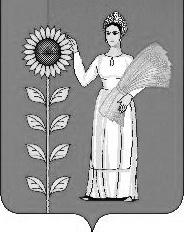 Наименование целей, задач, показателейЗначение показателей по годамЗначение показателей по годамЗначение показателей по годамЗначение показателей по годамЗначение показателей по годамЗначение показателей по годамЗначение показателей по годамЗначение показателей по годамЗначение показателей по годамЗначение показателей по годамЗначение показателей по годамЗначение показателей по годамЗначение показателей по годамЗначение показателей по годамЗначение показателей по годамЗначение показателей по годамЗначение показателей по годамЗначение показателей по годамНаименование целей, задач, показателей200820092010201120122013201420142015201620172018201920202021202220232024Создание рабочих мест, ед.122222222222222222Доля экономически активного населения, не занятого в экономике, %2224,124242424242424242424242424242424Задача 1. Повышение инвестиционной привлекательности сельского поселения.Объем привлеченных инвестиций, млн.руб.2,64,53,111,57,97,988,08,08,088,168,248,48,488,568,578,588,588,58Задача 2. Развитие крестьянских (фермерских) хозяйств и личных подсобных хозяйств.Количество КФХ, действующих на начало года, ед.664444444311111111Объем сельскохозяйственной продукции, закупленной в ЛПХ, тыс.руб.105010551058106310651070107010701075107510751075108010801010101012001250Задача 3. Развитие животноводства и растениеводстваПоголовье скота во всех категориях хозяйств, всего, ед.152612171192118112171217121712171250125012501300135014501480148014851490    в т.ч. в ЛПХ250238200244280280280280300300300300305310310350350350Производство продукции растениеводства, тонн1. Зерно (т)938514738518693949394 95009500950095009600960096009600965096509700975097502. Кукуруза на зерно (т)0001030810308103101031010310103101032010320103301033010330103301033010330103403.Сахарная свекла2465838308394428680786810868508685086850868508685586860868708687086870868708687586875868703. Подсолнечник (т)0182550900000000510520525525530530530Производство продукции животноводства:-молоко250015671940266526652665266526652265266528002800280029002900300030003050-мясо240,9565476768080808080120150200200250250250250Использование пашни, % посевной площади100100100100100100100100100100100100100100100100100100Задача 4. Организация обрабатывающих производств, в т.ч. предприятий по переработке сельскохозяйственной продукции.Произведено продукции обрабатывающих производств, млн.руб. (цеха по переработке подсолнечника (сезонный характер) (т)Задача 5. Развитие малого и среднего предпринимательства.Количество субъектов малого и среднего предпринимательства на начало года, ед.779111113131313131313131415151515Цель 2. Создание условий для повышения   качества жизни населенияЦель 2. Создание условий для повышения   качества жизни населенияЦель 2. Создание условий для повышения   качества жизни населенияЦель 2. Создание условий для повышения   качества жизни населенияЦель 2. Создание условий для повышения   качества жизни населенияЦель 2. Создание условий для повышения   качества жизни населенияЦель 2. Создание условий для повышения   качества жизни населенияЦель 2. Создание условий для повышения   качества жизни населенияЦель 2. Создание условий для повышения   качества жизни населенияЦель 2. Создание условий для повышения   качества жизни населенияЦель 2. Создание условий для повышения   качества жизни населенияЦель 2. Создание условий для повышения   качества жизни населенияЦель 2. Создание условий для повышения   качества жизни населенияЦель 2. Создание условий для повышения   качества жизни населенияЦель 2. Создание условий для повышения   качества жизни населенияСреднемесячная заработная плата, руб.6,56,97,17,57,77,87,811,211,212,112,313,515,015,501718,51920Задача 1. Обеспечение населения услугами розничной торговли и бытового обслуживания.Оборот розничной торговли на 1 жителя, тыс.руб.12,214,315,114,415,515,616,616,716,716,716,716,817,518,318,919,119,521Объем бытовых услуг на 1 жителя, руб.45,949,9586,4379,7980,0181,0181,581,781,782,382,384,784,785,385,986,18788Количество населенных пунктов, не имеющих стационарных  объектов розничной торговли, ед.111111111444444444Количество населенных пунктов, не имеющих стационарных  объектов бытового обслуживания, ед.666666666666666666Количество видов бытовых услуг, оказываемых стационарно, ед.------------------Задача 2. Создание условий для обеспечения здоровья населения и улучшения демографической ситуации. Коэффициент рождаемости, чел./на 100 человек населения,1,341,490,741,01,521,531,551,171,170,660,400,370,680,690,70,710,710,71Коэффициент смертности, чел./на 100 человек населения 1,951,731,121,621,872,51,422,082,081,192,00,670,670,600,630,650,650,65Задача 3. Развитие образования, культуры, физической культуры и спорта, предоставление социальных услуг.Обеспеченность детей местами в дошкольных образовательных учреждениях, %0000100100100100100100100100100100100100100100Удельный вес населения, участвующих в культурно-досуговых мероприятиях, %911,512,7152025283535373850555657585960Удельный вес населений, систематически занимающегося физической культурой и спортом, %12121215182025282830323839,241,744,647,551,254,8Задача 4. Обеспечение правопорядка, предотвращение и ликвидация последствий  чрезвычайных ситуаций, обеспечение мер пожарной безопасности.Количество преступлений на 1 жителя, ед.000000000000000000Количество чрезвычайных ситуаций, ед.------------------Задача 5. Обеспечение населения жильем, развитие инженерной, жилищно-коммунальной, транспортной инфраструктуры, благоустройство территории.Обеспеченность жильем, кв.м. на чел.18,118,318,418,518,618,819,219,619,620,3421,1722,4022,7823,1823,5824,0824,4824,98Доля населения, потребляющего качественную питьевую воду, %2386100100100100100100100100100100100100100100100100Объем финансирования благоустройства  на 1 жителя,  всего, руб.21953013225385405575595765764197551733265208208136137136    в т.ч. из внебюджетных источников, руб.20400Цель 3. Улучшение качества муниципального управления, повышение его эффективностиЦель 3. Улучшение качества муниципального управления, повышение его эффективностиЦель 3. Улучшение качества муниципального управления, повышение его эффективностиЦель 3. Улучшение качества муниципального управления, повышение его эффективностиЦель 3. Улучшение качества муниципального управления, повышение его эффективностиЦель 3. Улучшение качества муниципального управления, повышение его эффективностиЦель 3. Улучшение качества муниципального управления, повышение его эффективностиЦель 3. Улучшение качества муниципального управления, повышение его эффективностиЦель 3. Улучшение качества муниципального управления, повышение его эффективностиЦель 3. Улучшение качества муниципального управления, повышение его эффективностиЦель 3. Улучшение качества муниципального управления, повышение его эффективностиЦель 3. Улучшение качества муниципального управления, повышение его эффективностиЦель 3. Улучшение качества муниципального управления, повышение его эффективностиЦель 3. Улучшение качества муниципального управления, повышение его эффективностиЦель 3. Улучшение качества муниципального управления, повышение его эффективностиУдовлетворенность населения деятельностью органов местного самоуправления поселения, % от числа опрошенных100100100100100100100100100100100100100100100100100100Задача 1. Повышение эффективности управления муниципальной собственностью. Увеличение доходной базы сельского поселенияДоля собственных доходов бюджета, %12,645,122,225,730,541,554,354,325,222,426,225,433,845,747,647,948,048,5Задача 2. Внедрение программно-целевого бюджетирования, развитие информационных технологий.Доля расходов бюджета, формируемого в рамках программ, в общем объеме расходов бюджета поселения, %7,521,09,910,21528,162,162,144,655,240,863,741,444,338,640,242,343,3Наименованиехозяйства2017 год2017 год2017 год2018год2018год2018год2019 год2019 год2019 год2020 год2020 год2020 год2024 год2024 год2024 годНаименованиехозяйстваВсегоК.р.сВ.т.ч.коровсвинейВсегоК.р.сВ.т.ч.коровсвинейВсегоК.р.сВ.т.ч.коровСвинейВсегоК.р.сВ.т.ч.коровсвинейВсегоК.р.сВ.т.ч.коровсвинейООО «Добрыня»105048001100480012004850130049013705000Наименованиехозяйства2017 год2018 год2019 год2020 год2024 годООО «Добрыня»2750029000306003070031100